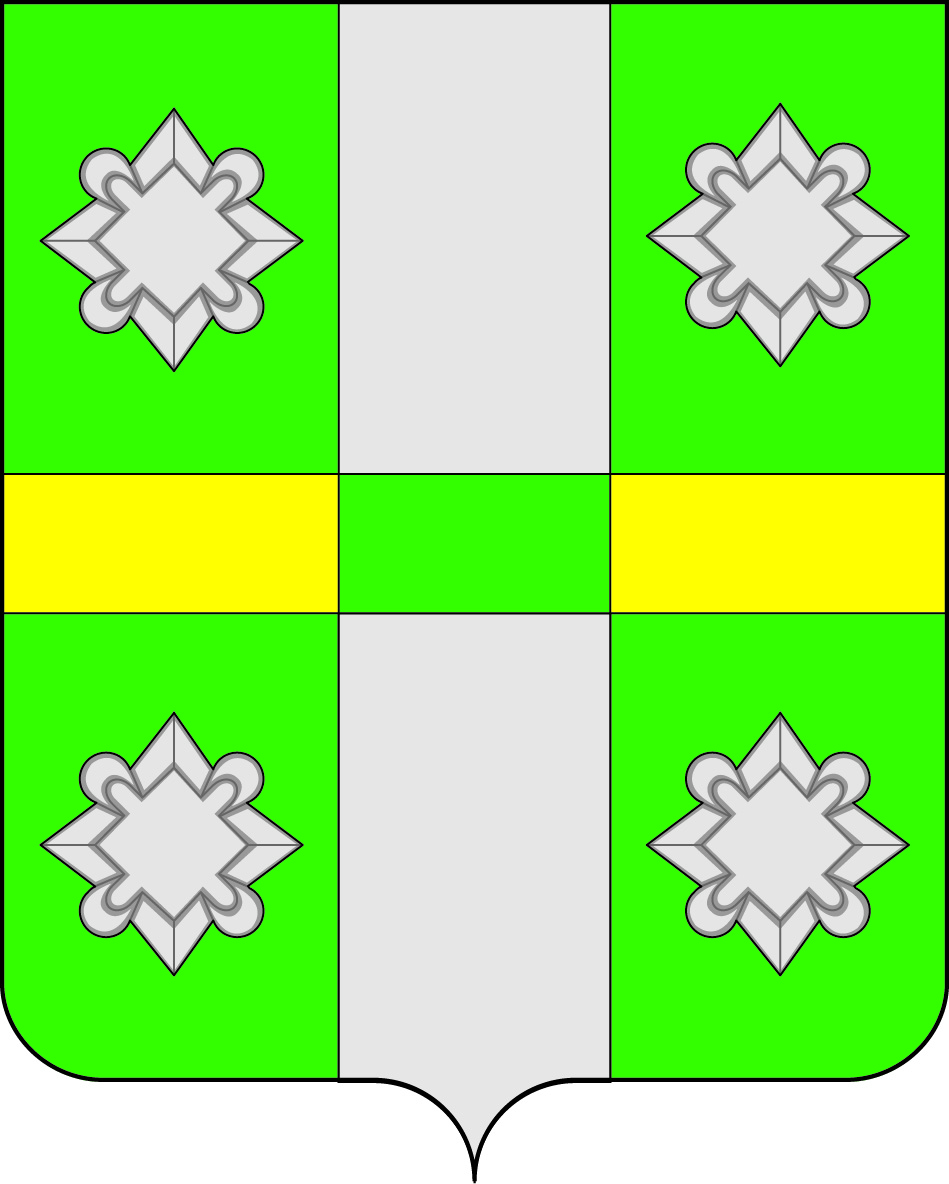 А Д М И Н И С Т Р А Ц И ЯГородского поселения Тайтурского муниципального образованияпер. Пеньковского, д.8, р.п.Тайтурка, Иркутская область, 665477тел./факс (839543) 94-4-42. E-mail:admtaiturka@mail.ruОКПО 04145853 ОГРН 1053819034356 ИНН 3819015929 КПП 385101001АКТ внутреннего муниципального финансового контроляр.п. Тайтурка                                                                                     28.02.2020г.Основание для проведения проверки: Распоряжения № 308а-р от 26.12.2019г. «О проведении внутреннего муниципального финансового контроля».Должностное лицо, уполномоченное на проведение проверки: ведущий специалист по бюджетно-финансовой политике Клыш Е.В.Цель внутреннего муниципального финансового контроля: проводится с целью выявления и предупреждение нарушений законодательства, в соответствии с Инструкцией о порядке составления и представления годовой отчетности об исполнении бюджетов бюджетной системы Российской Федерации, утвержденной Приказом Минфина России от 28. 12.2010 №191н.Проверке подлежат: годовой отчет об исполнении бюджета городского поселения за 2019 год, включая бюджетную отчетность:- ф. 0503110 «Справка по заключению счетов бюджетного учета отчетного финансового года»;- ф. 0503117 «Отчет об исполнении бюджета»;- ф. 0503120 «Баланс исполнения бюджета»;- ф. 0503121 «Отчет о финансовых результатах деятельности»;- ф. 0503123 «Отчет о движении денежных средств»;- ф. 0503124 «Отчет о кассовом поступлении и выбытии бюджетных средств»;- ф. 0503125 (120551100) «Справка по консолидируемым расчетам»;- ф. 0503125 (120551561) «Справка по консолидируемым расчетам»;- ф. 0503125 (120551661) «Справка по консолидируемым расчетам»;- ф. 0503125 (140110151) «Справка по консолидируемым расчетам»;- ф. 0503125 (140140151) «Справка по консолидируемым расчетам»;- ф. 0503127 «Отчет  об  исполнении бюджета главного распорядителя, распорядителя, получателя бюджетных средств, главного администратора, администратора источников финансирования дефицита бюджета,  главного администратора, администратора доходов бюджета»;- ф. 0503128 «Отчет о бюджетных обязательствах»;- ф. 0503130 «Баланс  главного распорядителя, распорядителя, получателя бюджетных средств, главного администратора, администратора источников финансирования дефицита бюджета, главного администратора, администратора доходов бюджета»;- ф. 0503140 «Баланс по поступлениям и выбытиям денежных средств»;- ф. 0503160 «Пояснительная записка» ;- таблица № 1 «Сведения об основных направлениях деятельности»;- таблица № 2 «Сведения о мерах по повышению эффективности расходования бюджетных средств»;- таблица № 3 «Сведения об исполнении текстовых статей закона (решения) о бюджете»;- таблица № 4 «Сведения об особенностях ведения бюджетного учета»;- таблица № 5 «Сведения о результатах мероприятий внутреннего»;- таблица № 6 «Сведения о проведении инвентаризаций»;- таблица № 7 «Сведения о результатах внешнего государственного (муниципального) финансового контроля»;- ф. 0503161 «Сведения о количестве подведомственных участников бюджетного процесса, учреждений и государственных (муниципальных) унитарных предприятий»;- ф. 0503162 «Сведения о результатах деятельности»;- ф. 0503164 «Сведения об исполнении бюджета»;- ф. 0503166 «Сведения об исполнении мероприятий в рамках целевых программ»;- ф. 0503168 «Сведения о движении нефинансовых активов (имущество казны)»;- ф. 0503168 «Сведения о движении нефинансовых активов (имущество в оперативном управлении)»;- ф. 0503169 «Сведения по дебиторской задолженности»;- ф. 0503169 «Сведения по кредиторской задолженности»;- ф. 0503175 «Сведения о принятых и неисполненных обязательствах получателя бюджетных средств»;- ф. 0503178 «Сведения об остатках денежных средств на счетах получателя бюджетных средств (бюджетная)»;- ф. 0503178 «Сведения об остатках денежных средств на счетах получателя бюджетных средств (средства во временном распоряжении)»;- ф. 0503324 «Отчет об использовании межбюджетных трансфертов из федерального бюджета субъектами российской федерации, муниципальными образованиями и территориальным государственным внебюджетным фондом»;Сроки проведения внутреннего муниципального финансового контроля: с 03.02.2020 г. по 28.02.2020г.Проверяемый период деятельности: за 2019 год. Объект проверки: Администрация городского поселения Тайтурского муниципального образованияИНН 3819015929 / КПП385101001 поставлен на учет в соответствии с положениями Налогового кодекса Российской Федерации 25.02.2010г. в налоговом органе: Межрайонной инспекции Федеральной налоговой службы № 18 по Иркутской области           Свою деятельность учреждение осуществляет на основании Устава. (далее – Устав).           Администрация городского поселения в своей деятельности руководствуется Уставом Тайтурского муниципального образования, Федерального Закона № 131-ФЗ  от 06.10.2003 «Об общих принципах организации местного самоуправления в Российской Федерации», законами и нормативными правовыми актами.Юридический и фактический адрес: пер. Пеньковского, д.8, р.п.Тайтурка, Иркутская область, 665477Адрес электронной почты: admtaiturka@mail.ruТел.: (839543)94-4-12Задачами настоящей проверки является: - Соблюдение  требований Бюджетного Кодекса Российской Федерации от 31.07.1998 N 145-ФЗ- Соблюдение  требований Федерального закона от 6.12.2011г. № 402-ФЗ  «О бухгалтерском учете»;- Соблюдение  требований Инструкции о порядке составления и представления годовой отчетности об исполнении бюджетов бюджетной системы Российской Федерации, утвержденной Приказом Минфина России от 28. 12.2010 №191н;- Соблюдение требований расчетов с дебиторами и кредиторами;- Соблюдение требований Положения о Бюджетном процессе в городском поселении Тайтурского муниципального образования, утвержденным решением Думы городского поселения Тайтурского муниципального образования от 25.12.2019г. № 103.- Иные вопросы.При проверке  бюджетной отчетности были проанализированы  годовые отчеты на соответствие им отчета об исполнении бюджета Тайтурского муниципального образования за 2019 год:  Проверкой соответствия плановых показателей, указанных в бюджетной отчетности, показателям решения Думы Тайтурского муниципального образования от  26.12.2018г. № 63 (в последней ред. от 25.12.2019г. №101) «Об утверждении  бюджета на 2019 год и на плановый период 2019 и 2020 годов» нарушений не выявлено.В целях обеспечения достоверности данных бюджетного учета и бюджетной отчетности администрации  на основании  ст. 11 Федерального закона от 6.12.2011г. № 402-ФЗ  «О бухгалтерском учете», а так же в соответствии с распоряжением  от 25.11.2019г.  №282-р  перед составлением годовой бюджетной отчетности в установленном порядке была проведена инвентаризация основных средств, материальных запасов,  расчетов с дебиторами и кредиторами по состоянию на 01.12.2019г. В соответствии со ст. 264.1 БК РФ единая методология и стандарты бюджетного учета и бюджетной отчетности устанавливаются Министерством финансов РФ.Годовая бюджетная отчетность администрации Тайтурского муниципального образования в целом соответствует требованиям пункта 4 приказа Минфина РФ от 28.12.2010 г. №191н «Об утверждении Инструкции о порядке составления и представления годовой, квартальной и месячной отчетности об исполнении бюджетов бюджетной системы Российской Федерации» (далее по тексту - Инструкции № 191н) по оформлению годовой бюджетной отчетности: сброшюрована, пронумерована, имеет оглавление и представлена с сопроводительным письмом.Все представленные документы годовой бюджетной отчетности составлены администрацией на унифицированных бланках форм бюджетной отчетности, предусмотренных Инструкцией 191н. Бюджетная отчетность составлена нарастающим итогом с начала года в рублях с точностью до второго десятичного знака после запятой.В предоставленных формах бюджетной отчетности за 2019 год заполнены предусмотренные зоны кодирования информации (ОКПО, глава по БК, ИНН, код субъекта отчетности).В соответствии со ст. 160.2-1. БК РФ в годовой отчетности сделана отметка о прохождении внутреннего финансового контроля и подпись ответственного лица (Клыш Е.В.). Состав бюджетной отчетности соответствует  требованиям п. 11.2 Инструкции № 191н.Для проведения внешней проверки за 2019 год администрацией Тайтурского муниципального образования представлены следующие документы:Баланс по поступлениям и выбытиям бюджетных средств (ф. 0503140);Баланс исполнения бюджета (ф. 0503120);Справка по консолидируемым расчетам (ф. 0503125);Отчет о бюджетных обязательствах (ф. 0503128);Справка по заключению счетов бюджетного учета отчетного финансового года (ф. 0503110);Отчет о кассовом поступлении и выбытии бюджетных средств (ф. 0503124);Отчет об исполнении бюджета (ф. 0503117);Отчет о движении денежных средств (ф. 0503123);Отчет о финансовых результатах деятельности (ф. 0503121).Пояснительная записка (ф. 0503160) с приложением таблиц и форм:Сведения о количестве подведомственных участников бюджетного процесса, учреждений и государственных (муниципальных) унитарных предприятий (ф. 0503161);Сведения о результатах деятельности (ф. 0503162);Сведения об исполнении бюджета (ф. 0503164);Сведения об исполнении мероприятий в рамках целевых программ (ф. 0503166);Сведения о движении нефинансовых активов (ф. 0503168);Сведения по дебиторской и кредиторской задолженности  (ф. 0503169).В соответствии с п. 152 Инструкции № 191н Пояснительная записка (ф. 0503160) составлена с указанием разделов, таблиц. В соответствии с п.8 Инструкции №191н формы бюджетной отчётности, которые не имеют числового значения, администрацией Тайтурского муниципального образования не составлялись и отражены в пояснительной записке: формы 0503167, 0503171, 0503172, 0503173, 0503174, 0503190, 0503296.Представленная для внешней проверки годовая бюджетная отчетность администрации Тайтурского муниципального образования отражает финансовое положение на 01.01.2020г. и результаты финансово-хозяйственной деятельности организации за период с 01.01.2019г. по 31.12.2019г. Баланс по поступлениям и выбытиям бюджетных средств администрации Тайтурского муниципального образования сформирован по состоянию  на 01.01.2020г. (ф. 0503140) по подразделам согласно п.101 Инструкции 191н. В соответствии с п.102 Инструкции 191н показатели отражены в Балансе в разрезе бюджетной деятельности (графы 3, 6), средств во временном распоряжении (графы 4, 7) и итогового показателя (графы 5, 8) на начало года (графы 3, 4, 5) и конец отчетного периода (графы 6, 7, 8).По коду строки 210 Баланса исполнения бюджета отражен остаток денежных средств на лицевом счете администрации в органе федерального казначейства в размере  2 747,32 тыс. руб.В соответствии с п.108 Инструкции 191н в составе Баланса (ф. 0503140) администрацией представлена «Справка о наличии имущества и обязательств на забалансовых счетах». В соответствии с п.92 Инструкции №191н «Отчет о финансовых результатах деятельности» (ф.0503121) содержит данные о финансовых результатах деятельности администрации Тайтурского муниципального образования в разрезе кодов КОСГУ по состоянию на 1 января 2020г. В соответствии с п.93 Инструкции №191н в Отчете показатели отражены в разрезе бюджетной деятельности по графе 4, средств во временном распоряжении по графе 5 и итоговых показателей  по графе 6.  «Справка по заключению счетов бюджетного учета отчетного финансового года» (ф.0503110) отражает обороты, образовавшиеся в ходе исполнения бюджета по счетам   бюджетного учета, подлежащим закрытию по завершении отчетного финансового года в разрезе бюджетной  деятельности и приносящей доход деятельности. В форме 0503128 «Отчет о бюджетных обязательствах»:- в графе 8 «принятые обязательства с применением конкурентных способов» отражены сведения о закупках с применением конкурентного способа закупок в сумме 19 286,10 тыс. руб.Отклонений при сопоставлении показателей бюджетной отчетности в части доходов, отраженных в форме 0503117 «Отчет об исполнении бюджета» и форме 0503160 «Пояснительная записка» (Сведения об исполнении бюджета ф.0503164), не установлено.В ходе анализа «Пояснительной записки» (ф.0503160) установлено, что в соответствии с установленными требованиями пояснительная записка содержит информацию об организационной структуре субъекта бюджетной отчетности, указаны результаты деятельности субъекта бюджетной отчетности, проведен анализ показателей бухгалтерской отчетности, отражены прочие вопросы деятельности. Заполнение форм к пояснительной записке не соответствует требованиям Инструкции № 191н, так отсутствуют следующие формы: •	Сведения об изменениях бюджетной росписи главного распорядителя бюджетных средств (ф. 0503163); •	Сведения об исполнении мероприятий в рамках целевых программ (ф. 0503166).   При проверке формы 0503164 «Сведения об исполнении бюджета» установлено, что информация в приложении содержит обобщенные за отчетный период данные о результатах исполнения бюджета.В соответствии с п.166 Инструкции №191н «Сведения о движении нефинансовых активов» (ф.0503168) информация в сведениях содержит обобщенные за отчетный период данные о движении нефинансовых активов субъекта бюджетной отчетности.В сведениях (ф. 0503168) информация представляется раздельно по имуществу, составляющему муниципальную казну, и по иному имуществу (по соответствующим разделам).Анализ формы 0503168 «Сведения о движении нефинансовых активов» показал следующее: - недвижимое имущество в составе имущества казны составила в сумме 125 224,55 тыс. руб., увеличение в 2019 году составило в сумме 6 688,33 тыс. руб.;- движимое имущество в составе имущества казны в сумме 1857,6 тыс. руб., увеличение в 2019 году составило в сумме 1535,11 тыс. руб.; - основные средства в сумме 30 999,28 тыс. руб., увеличение в 2019 году составило в сумме 2 582,62 тыс. руб.;- недвижимое имущество, полученное в пользование, на забалансовых счетах в сумме 300,0 тыс. руб.;-движение материальных ценностей имущества казны на забалансовых счетах отсутствует. Сведения по дебиторской и кредиторской задолженности (ф. 0503169) обобщены за отчетный период о состоянии расчетов по дебиторской и кредиторской задолженности в разрезе видов расчетов, форма составлена раздельно по дебиторской и по кредиторской задолженности.К сведениям о кредиторской и дебиторской задолженности администрация предоставила акты сверок с поставщиками.Замечания и предложенияБюджет Тайтурского муниципального образования за 2019 год исполнен в соответствии с решением Думы Тайтурского муниципального образования от 26.12.2018 г.  №63 (в редакции от 25.12.2019г. №101) «О бюджете городского поселения Тайтурского муниципального образования на 2019 год и плановый период 2020 и 2021 годы».В ходе анализа «Пояснительной записки» (ф.0503160) установлено, что в соответствии с установленными требованиями пояснительная записка содержит информацию об организационной структуре субъекта бюджетной отчетности, указаны результаты деятельности субъекта бюджетной отчетности, проведен анализ показателей бухгалтерской отчетности, отражены прочие вопросы деятельности. Заполнение форм к пояснительной записке не соответствует требованиям Инструкции № 191н, так отсутствуют следующие формы: •	Сведения об изменениях бюджетной росписи главного распорядителя бюджетных средств (ф. 0503163); •	Сведения об исполнении мероприятий в рамках целевых программ (ф. 0503166).   В нарушение  п.146 Инструкции №191н  «Отчет о движении денежных средств» (ф.0503123) не содержит данные за аналогичный период прошлого финансового года (графа 5). В ходе проведенной проверки установлено, что представленная главным распорядителем бюджетных средств, бюджетная отчетность за 2019 год является достоверной.Выявленные нарушения, недостатки, отражённые в акте внутреннего муниципального финансового контроля ведущий специалист по бюджетно-финансовой политике рекомендует учесть при формировании бюджетной отчетности в дальнейшем.Ведущий специалист по бюджетно-финансовой политике                                                    Е.В. КлышС уведомлением ознакомлен, копию получил ____________/______________/	подпись          _____________                                                                                                                         дата 